      AFO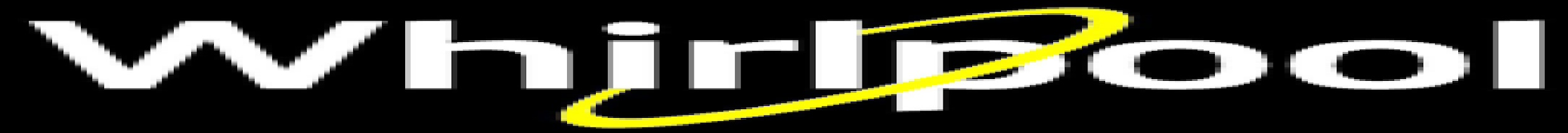 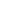 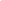 23/05/2019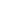 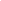 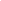 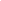 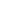 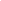 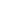 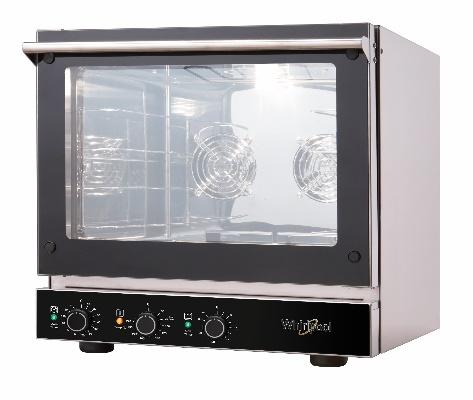 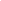 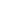 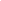 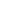 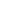 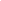 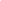 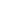 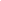 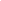 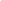 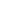 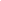 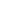 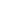 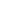 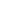 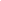 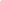 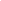 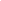 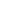 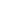 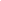 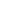 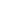 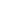 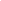 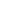 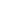 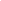       AFO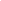 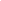 23/05/2019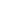 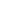 Costruiti in Acciaio InoxSistema riscaldante alloggiato nel lato posteriore della camera di cotturaCamera di cottura a tenuta stagna in acciaio inox AISI 430Pannelli di rivestimento esterno in acciaio inox satinato AISI 430Basamento forno in acciaio inox AISI 430Riscaldamento camera con resistenze in acciaio Incoloy 800Isolamento termico della camera di cottura in materiale di fibra ceramicaVentilatori della camera di cottura in acciaio inoxPannello di controllo AnalogicoMade in InoxHeating system located on the rear side of the cooking chamberWaterproof cooking chamber in stainless steel AISI 430External covering panels made in stainless steel AISI 430Base chassis made in stainless steel AISI 430Heating element made in stainless steel Incoloy 800Thermal insulation of the cooking chamber in ceramics fibreCooking chamber fans made in stainless steelAnalog Control Panel      AFO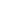 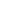 6/02/201923/05/2019En acier inoxydableSystème de chauffage logé à l'arrière de l'enceinte de cuisson• Chambre de cuisson en acier inoxydable AISI 430 étanche• Lambris extérieur en acier inox satiné AISI 430• Base de four en acier inoxydable AISI 430• Chauffage de la pièce avec des résistances en acier Incoloy 800• Isolation thermique de la chambre de cuisson en fibre de céramique• Ventilateurs de chambre de cuisson en acier inoxydable• Panneau de commande analogiqueKomplett aus inoxDas Heizsystem befindet sich auf der Rückseite des GarraumsWasserdichter Garraum aus Edelstahl AISI 430Außenverkleidung aus satiniertem Edelstahl AISI 430Ofenboden aus Edelstahl AISI 430Raumheizung mit Incoloy 800 StahlheizelementenWärmedämmung des Garraums aus KeramikfasermaterialGarraumventilatoren aus EdelstahlAnalogic kontrolleCostruiti in acciaio / Made in InoxConstruit en acier inox / Komplett aus inoxSTANDARDCamera di Cottura / Cooking ChamberChambre de cuisson / GarkammerSTAINLESS STEEL AISI 430Pannello comandi / Control panelTableau de commandes / SteuertafelANALOGPasso / PitchInter Axe / Raster70 mm.Modalità di funzionamento/ Cooking modeCONVECTION WITH GRILLCampo di Temperatura / Range of TemperatureTemperature / 50°C-270°CDimensioni esterne / External SizeDimensions extérieures / Abmessungen                       585x655x570          LxPxH mmIngombro porta aperta / Overall sizeDimensions extérieures / Abmessung bei geöffneter tür                                384                        P1 mmN° griglie / N° grids TraysN° Porte-bacs et grille  / Fassungsvermögen                                  4Dimensioni Teglie / Trays DimensionsBacs dimensions / Masse de Rosten                           460X340                        mm.Potenza riscaldamento / Heating PowerPuissance de chauffage / Heizleistung                            2,8                               Kw. 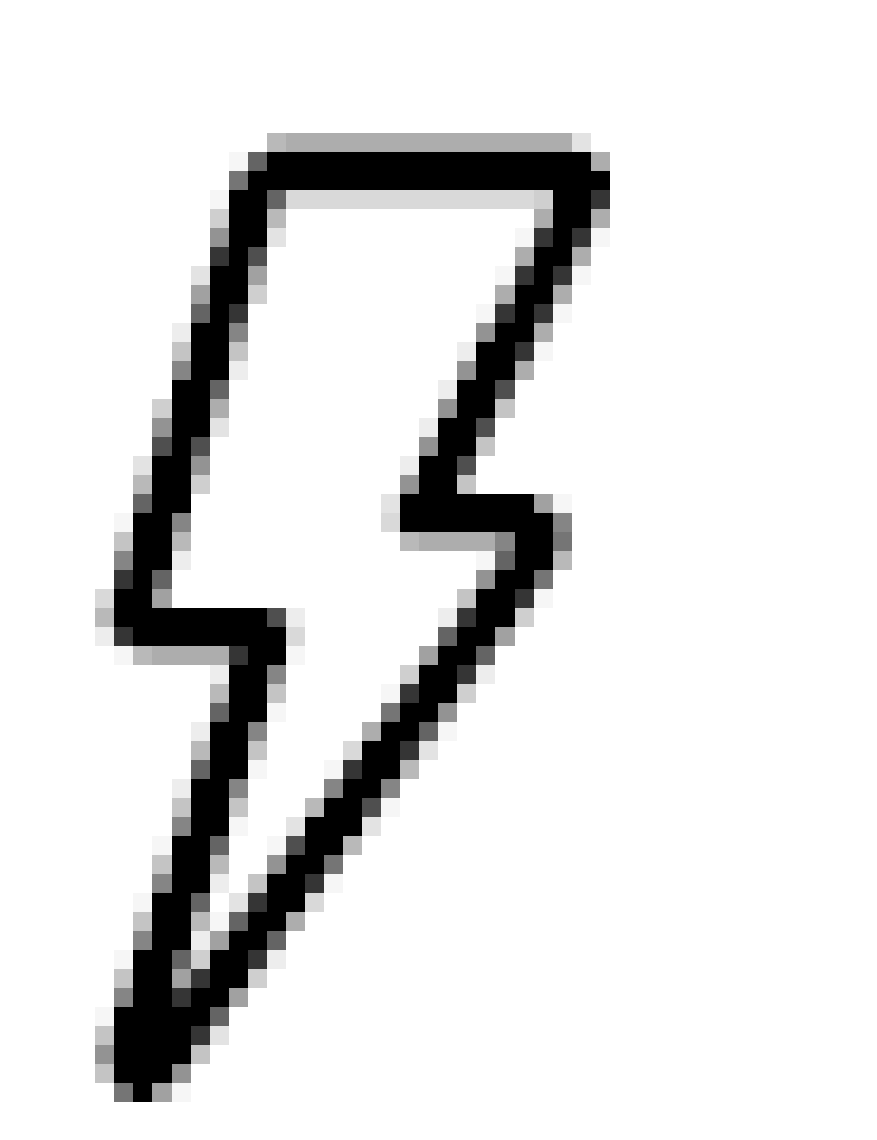 Potenza grill / Grill PowerPuissance Grill / Grilleistung                              0,7                               Kw. Motori / MotorsMoteur / Motor                               2x55                              WPotenza Totale  / Total PowerPuissance totale / Gesamtleistung                                3,6                                Kw.Assorbimento Elettrico / Absorbed PowerAbsorption électrique / Elektrische Absorption                                5,8                                 A.Alimentazione elettrica / Electric supplyTension de raccordement / Spannung                     220-240 V-1N-50HzPeso / WeightPoids / Gewicht                                41                                Kg.